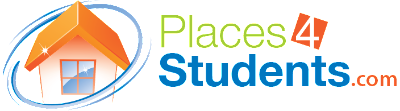 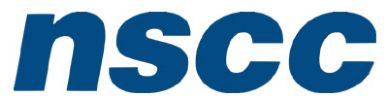 Free tool connects NSCC students to local housing Nova Scotia Community College (NSCC) has partnered with Places4students.com to connect learners and property owners in our campus communities across the province. Using the free service, students searching for long- and short-term housing options can connect with local companies and community members offering various accommodation options — such as apartments, sublets or single rooms. Those wishing to post a rental opportunity they have available can do so for free at Places4students.com or by phoning 1-866-766-0767.The housing connector will be of particular use this year as, due to growing number of students looking for off-campus housing. Additional resources about off-campus housing can be found here. For more informationIlaria Pivi, Coordinator, Housing and Arrival Services
902-221-4899ilaria.pivi@nscc.ca 